2020 Adult Men’s Fall Basketball LeagueDo you still have something left to prove? Sign up for the Game Time Gym Adult Men’s Fall Basketball League.  We offer both a competitive and recreational division, but will combine divisions if needed.  All games will be played on hardwood high school evenings.   	Leagues:				Adult Men	League Days:			Monday Nights	Entry Deadline:			September 21st	League Starts:			October 12th	Format:				League Games						Plus, Post Season for Qualifying Teams	League Fees:			$400/TeamRegistration:	Individual Registration forms must be filled out by all team members.  Team and Individual Registration forms are available at www.gametimegym.com  or at Game Time Gym.Contact:	Call Game Time Gym at 309.662.9520 or email us at gametimegym2@comcast.net.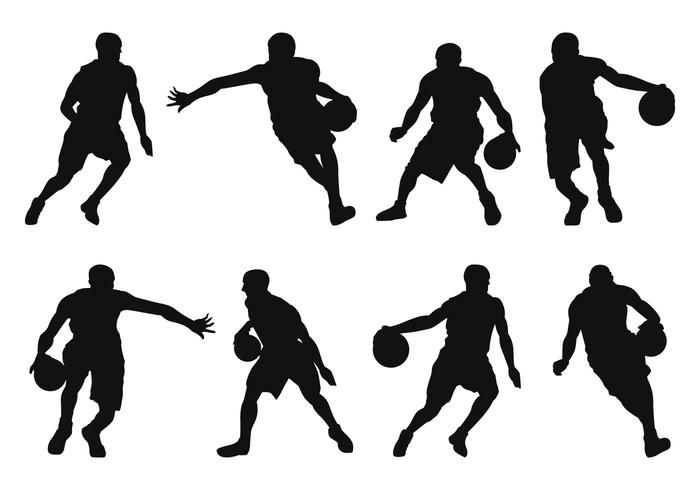 